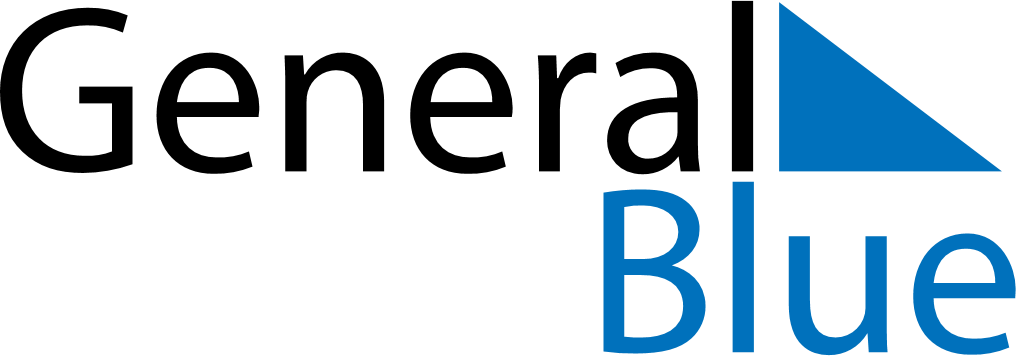 April 2029April 2029April 2029April 2029April 2029April 2029Cocos IslandsCocos IslandsCocos IslandsCocos IslandsCocos IslandsCocos IslandsMondayTuesdayWednesdayThursdayFridaySaturdaySunday12345678Easter MondaySelf Determination Day91011121314151617181920212223242526272829Hari Raya HajiAnzac Day30NOTES